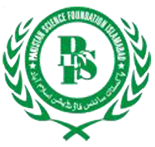 PAKISTAN SCIENCE FOUNDATIONPlot No.1, G- 5/2, Constitution Avenue, Islamabad****Registration Form for Participation in Working Scientific Model Competition-2017 on the theme“Global Warming and Climate Change”Personal Information (Student)Personal Information (Student)Personal Information (Student)Personal Information (Student)Personal Information (Student)Personal Information (Student)Personal Information (Student)Personal Information (Student)Personal Information (Student)1.Name:………………………………………………………………………………………………………………………………………………………………………………………………………………………………………………………………………………………………………………………………………………………………………………………………………………………………………………………………………………………………………………………………………………………………………………………………………………………………………………………………………………………………………………………………………………………………………………………………………………………………………………………………………………………………………………………………………………………………………………………………………………………………………………………………………………………………………………………………2.Father’s Name:………………………………………………………………………………………………………………………………………………………………………………………………………………………………………………………………………………………………………………………………………………………………………………………………………………………………………………………………………………………………………………………………………………………………………………………………………………………………………………………………………………………………………………………………………………………………………………………………………………………………………………………………………………………………………………………………………………………………………………………………………………………………………………………………………………………………………………………………3.B form No:……………………………………………………..3.B form No:……………………………………………………..4.Gender4.Gender4.Gender4.Gender4.Gender4.Gender5.Domicile (Indicate District and Province)…………………………………………………………..3.B form No:……………………………………………………..3.B form No:…………………………………………………….. Male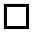  Female Female Female Female Female5.Domicile (Indicate District and Province)…………………………………………………………..6. Date of Birth(dd/mm/year):……………………………………6. Date of Birth(dd/mm/year):……………………………………6. Date of Birth(dd/mm/year):……………………………………6. Date of Birth(dd/mm/year):……………………………………6. Date of Birth(dd/mm/year):……………………………………6. Date of Birth(dd/mm/year):……………………………………6. Date of Birth(dd/mm/year):……………………………………7. Age …..….Years…………Months………..Days…….. 7. Age …..….Years…………Months………..Days…….. 8. a). Permanent Address:…………………………………………………………………………………………………………………………………………………………………………………………………………………………………………………………………………………………………………………………………………………………………………………………………………………………………………………………………………………………………………………….    b). Postal Address:……………………………………………………………………………………………………………………………………………………………………………………………………………………………………………………………………………………………………………………………………………………………………………………………………………………………………………………………………………………………………………………..8. a). Permanent Address:…………………………………………………………………………………………………………………………………………………………………………………………………………………………………………………………………………………………………………………………………………………………………………………………………………………………………………………………………………………………………………………….    b). Postal Address:……………………………………………………………………………………………………………………………………………………………………………………………………………………………………………………………………………………………………………………………………………………………………………………………………………………………………………………………………………………………………………………..8. a). Permanent Address:…………………………………………………………………………………………………………………………………………………………………………………………………………………………………………………………………………………………………………………………………………………………………………………………………………………………………………………………………………………………………………………….    b). Postal Address:……………………………………………………………………………………………………………………………………………………………………………………………………………………………………………………………………………………………………………………………………………………………………………………………………………………………………………………………………………………………………………………..8. a). Permanent Address:…………………………………………………………………………………………………………………………………………………………………………………………………………………………………………………………………………………………………………………………………………………………………………………………………………………………………………………………………………………………………………………….    b). Postal Address:……………………………………………………………………………………………………………………………………………………………………………………………………………………………………………………………………………………………………………………………………………………………………………………………………………………………………………………………………………………………………………………..8. a). Permanent Address:…………………………………………………………………………………………………………………………………………………………………………………………………………………………………………………………………………………………………………………………………………………………………………………………………………………………………………………………………………………………………………………….    b). Postal Address:……………………………………………………………………………………………………………………………………………………………………………………………………………………………………………………………………………………………………………………………………………………………………………………………………………………………………………………………………………………………………………………..8. a). Permanent Address:…………………………………………………………………………………………………………………………………………………………………………………………………………………………………………………………………………………………………………………………………………………………………………………………………………………………………………………………………………………………………………………….    b). Postal Address:……………………………………………………………………………………………………………………………………………………………………………………………………………………………………………………………………………………………………………………………………………………………………………………………………………………………………………………………………………………………………………………..8. a). Permanent Address:…………………………………………………………………………………………………………………………………………………………………………………………………………………………………………………………………………………………………………………………………………………………………………………………………………………………………………………………………………………………………………………….    b). Postal Address:……………………………………………………………………………………………………………………………………………………………………………………………………………………………………………………………………………………………………………………………………………………………………………………………………………………………………………………………………………………………………………………..8. a). Permanent Address:…………………………………………………………………………………………………………………………………………………………………………………………………………………………………………………………………………………………………………………………………………………………………………………………………………………………………………………………………………………………………………………….    b). Postal Address:……………………………………………………………………………………………………………………………………………………………………………………………………………………………………………………………………………………………………………………………………………………………………………………………………………………………………………………………………………………………………………………..8. a). Permanent Address:…………………………………………………………………………………………………………………………………………………………………………………………………………………………………………………………………………………………………………………………………………………………………………………………………………………………………………………………………………………………………………………….    b). Postal Address:……………………………………………………………………………………………………………………………………………………………………………………………………………………………………………………………………………………………………………………………………………………………………………………………………………………………………………………………………………………………………………………..9.Contact Information:a).Cell No…………………………………………………….9.Contact Information:a).Cell No…………………………………………………….9.Contact Information:a).Cell No…………………………………………………….9.Contact Information:a).Cell No…………………………………………………….9.Contact Information:a).Cell No…………………………………………………….9.Contact Information:a).Cell No…………………………………………………….E-mail:………………………………………………………………………………..E-mail:………………………………………………………………………………..E-mail:………………………………………………………………………………..10. Present study       a). Grade/Level…………………………………………………..      b). Field of Study…………………………………………………10. Present study       a). Grade/Level…………………………………………………..      b). Field of Study…………………………………………………10. Present study       a). Grade/Level…………………………………………………..      b). Field of Study…………………………………………………10. Present study       a). Grade/Level…………………………………………………..      b). Field of Study…………………………………………………10. Present study       a). Grade/Level…………………………………………………..      b). Field of Study…………………………………………………10. Present study       a). Grade/Level…………………………………………………..      b). Field of Study…………………………………………………Name of Institute where studying………………………………………………………….…………………….………………………………………………………………………………..……………………………………………………………….……………….Name of Institute where studying………………………………………………………….…………………….………………………………………………………………………………..……………………………………………………………….……………….Name of Institute where studying………………………………………………………….…………………….………………………………………………………………………………..……………………………………………………………….……………….2. Outline of Working Scientific Model (use extra sheet if needed)…………………………………………………………………………………………………………………………………………………………………………………………………………………………………………………………………………………………………………………………………………………………………………………………………………………………………………………………………………………………………………………….2. Outline of Working Scientific Model (use extra sheet if needed)…………………………………………………………………………………………………………………………………………………………………………………………………………………………………………………………………………………………………………………………………………………………………………………………………………………………………………………………………………………………………………………….2. Outline of Working Scientific Model (use extra sheet if needed)…………………………………………………………………………………………………………………………………………………………………………………………………………………………………………………………………………………………………………………………………………………………………………………………………………………………………………………………………………………………………………………….2. Outline of Working Scientific Model (use extra sheet if needed)…………………………………………………………………………………………………………………………………………………………………………………………………………………………………………………………………………………………………………………………………………………………………………………………………………………………………………………………………………………………………………………….2. Outline of Working Scientific Model (use extra sheet if needed)…………………………………………………………………………………………………………………………………………………………………………………………………………………………………………………………………………………………………………………………………………………………………………………………………………………………………………………………………………………………………………………….2. Outline of Working Scientific Model (use extra sheet if needed)…………………………………………………………………………………………………………………………………………………………………………………………………………………………………………………………………………………………………………………………………………………………………………………………………………………………………………………………………………………………………………………….2. Outline of Working Scientific Model (use extra sheet if needed)…………………………………………………………………………………………………………………………………………………………………………………………………………………………………………………………………………………………………………………………………………………………………………………………………………………………………………………………………………………………………………………….2. Outline of Working Scientific Model (use extra sheet if needed)…………………………………………………………………………………………………………………………………………………………………………………………………………………………………………………………………………………………………………………………………………………………………………………………………………………………………………………………………………………………………………………….2. Outline of Working Scientific Model (use extra sheet if needed)…………………………………………………………………………………………………………………………………………………………………………………………………………………………………………………………………………………………………………………………………………………………………………………………………………………………………………………………………………………………………………………….5. Mentors/Teachers Info (name and contact details) i). ………………………………………………………………………………………………………………………………………………………………ii). ………………………………………………………………………………………………………………………………………………………………5. Mentors/Teachers Info (name and contact details) i). ………………………………………………………………………………………………………………………………………………………………ii). ………………………………………………………………………………………………………………………………………………………………5. Mentors/Teachers Info (name and contact details) i). ………………………………………………………………………………………………………………………………………………………………ii). ………………………………………………………………………………………………………………………………………………………………5. Mentors/Teachers Info (name and contact details) i). ………………………………………………………………………………………………………………………………………………………………ii). ………………………………………………………………………………………………………………………………………………………………5. Mentors/Teachers Info (name and contact details) i). ………………………………………………………………………………………………………………………………………………………………ii). ………………………………………………………………………………………………………………………………………………………………5. Mentors/Teachers Info (name and contact details) i). ………………………………………………………………………………………………………………………………………………………………ii). ………………………………………………………………………………………………………………………………………………………………5. Mentors/Teachers Info (name and contact details) i). ………………………………………………………………………………………………………………………………………………………………ii). ………………………………………………………………………………………………………………………………………………………………5. Mentors/Teachers Info (name and contact details) i). ………………………………………………………………………………………………………………………………………………………………ii). ………………………………………………………………………………………………………………………………………………………………5. Mentors/Teachers Info (name and contact details) i). ………………………………………………………………………………………………………………………………………………………………ii). ………………………………………………………………………………………………………………………………………………………………6. By signing  below and submitting this application Form, I…………………………………………………………….agree  that the information I have provided above is accurate to the best of my knowledge and that I authorize you to contact the references provided above for further information. I know that any false information may result in my disqualification for the subject activity.6. By signing  below and submitting this application Form, I…………………………………………………………….agree  that the information I have provided above is accurate to the best of my knowledge and that I authorize you to contact the references provided above for further information. I know that any false information may result in my disqualification for the subject activity.6. By signing  below and submitting this application Form, I…………………………………………………………….agree  that the information I have provided above is accurate to the best of my knowledge and that I authorize you to contact the references provided above for further information. I know that any false information may result in my disqualification for the subject activity.6. By signing  below and submitting this application Form, I…………………………………………………………….agree  that the information I have provided above is accurate to the best of my knowledge and that I authorize you to contact the references provided above for further information. I know that any false information may result in my disqualification for the subject activity.6. By signing  below and submitting this application Form, I…………………………………………………………….agree  that the information I have provided above is accurate to the best of my knowledge and that I authorize you to contact the references provided above for further information. I know that any false information may result in my disqualification for the subject activity.6. By signing  below and submitting this application Form, I…………………………………………………………….agree  that the information I have provided above is accurate to the best of my knowledge and that I authorize you to contact the references provided above for further information. I know that any false information may result in my disqualification for the subject activity.6. By signing  below and submitting this application Form, I…………………………………………………………….agree  that the information I have provided above is accurate to the best of my knowledge and that I authorize you to contact the references provided above for further information. I know that any false information may result in my disqualification for the subject activity.6. By signing  below and submitting this application Form, I…………………………………………………………….agree  that the information I have provided above is accurate to the best of my knowledge and that I authorize you to contact the references provided above for further information. I know that any false information may result in my disqualification for the subject activity.6. By signing  below and submitting this application Form, I…………………………………………………………….agree  that the information I have provided above is accurate to the best of my knowledge and that I authorize you to contact the references provided above for further information. I know that any false information may result in my disqualification for the subject activity.Signature of the student:Signature of the student:Signature of the student:Signature of the student:Date:Date:Date:Date:Date:7. Recommendation by the Head of the Institute where student is currently studying………………………………………………………………………………………………………………………………………………………………………………………………………………………………………………………………………………………………………………………………………………………………………………………………………………………………………………………………………………………………………………………7. Recommendation by the Head of the Institute where student is currently studying………………………………………………………………………………………………………………………………………………………………………………………………………………………………………………………………………………………………………………………………………………………………………………………………………………………………………………………………………………………………………………………7. Recommendation by the Head of the Institute where student is currently studying………………………………………………………………………………………………………………………………………………………………………………………………………………………………………………………………………………………………………………………………………………………………………………………………………………………………………………………………………………………………………………………7. Recommendation by the Head of the Institute where student is currently studying………………………………………………………………………………………………………………………………………………………………………………………………………………………………………………………………………………………………………………………………………………………………………………………………………………………………………………………………………………………………………………………7. Recommendation by the Head of the Institute where student is currently studying………………………………………………………………………………………………………………………………………………………………………………………………………………………………………………………………………………………………………………………………………………………………………………………………………………………………………………………………………………………………………………………7. Recommendation by the Head of the Institute where student is currently studying………………………………………………………………………………………………………………………………………………………………………………………………………………………………………………………………………………………………………………………………………………………………………………………………………………………………………………………………………………………………………………………7. Recommendation by the Head of the Institute where student is currently studying………………………………………………………………………………………………………………………………………………………………………………………………………………………………………………………………………………………………………………………………………………………………………………………………………………………………………………………………………………………………………………………7. Recommendation by the Head of the Institute where student is currently studying………………………………………………………………………………………………………………………………………………………………………………………………………………………………………………………………………………………………………………………………………………………………………………………………………………………………………………………………………………………………………………………7. Recommendation by the Head of the Institute where student is currently studying………………………………………………………………………………………………………………………………………………………………………………………………………………………………………………………………………………………………………………………………………………………………………………………………………………………………………………………………………………………………………………………8. Signatures of the Head of Institute with date 8. Signatures of the Head of Institute with date 8. Signatures of the Head of Institute with date 8. Signatures of the Head of Institute with date 8. Signatures of the Head of Institute with date Stamp of the Head of Institute Stamp of the Head of Institute Stamp of the Head of Institute Stamp of the Head of Institute 